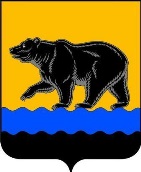 АДМИНИСТРАЦИя ГОРОДА нЕФТЕЮГАНСКАРаспоряжение20.12.2021											№ 345-рг.НефтеюганскО проведении внепланового контрольного мероприятия В соответствии со статьей 269.2 Бюджетного кодекса Российской Федерации, Уставом города Нефтеюганска, распоряжением администрации города Нефтеюганска от 17.05.2017 № 192-р «Об утверждении Положения                      об отделе финансового контроля администрации города Нефтеюганска»,                     на основании представления Нефтеюганской межрайонной прокуратуры                       об устранении нарушений закона от 09.12.2021 № 07-03-2021:1.Отделу финансового контроля администрации города Нефтеюганска (Егорова И.А.) провести внеплановое выездное контрольное мероприятие «Проверка исполнения требований законодательства о муниципальной службе, а также о противодействии коррупции» в комитете физической культуры и спорта администрации города Нефтеюганска, в период с 20.12.2021 по 29.12.2021.	2.Начальнику отдела финансового контроля И.А.Егоровой подготовить отчет по результатам контрольного мероприятия в срок не позднее 30.12.2021.	3.Департаменту по делам администрации города (Прокопович П.А.) разместить распоряжение на официальном сайте органов местного самоуправления города Нефтеюганска в сети Интернет.	4.Контроль исполнения распоряжения оставляю за собой.Глава города Нефтеюганска                                                                        Э.Х.Бугай